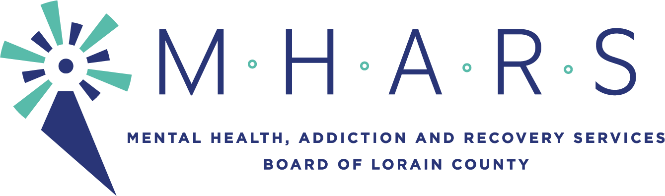 Membership Committee MeetingTuesday, August 3, 2021, 6:00 p.m.Amy Levin Center, 1165 North Ridge Rd. EastLorain, OH 44055REVISED AGENDACommittee Members: Kreig Brusnahan (Committee Chair), Mike Babet, Tim Carrion, Inez James, Sandra Premura, Daniel Urbin (ex-officio)Staff: Michael Doud, Patrice McKinneyLogistics prior to interviews (see sample interview questions)Interviews: 6:15 p.m. Mark Skellinger (application and resume pending)6:45 p.m. Mary Siwierka (see attached application and resume)Next steps regarding: One (1) OhioMHAS addiction family member vacancy (B. Bobbitt) through 06/30/2025 (see Dr. Hope Moon’s application and resume)Raquel Gettis interviewed 02/11/2021 (see attached application and resume)One (1) OhioMHAS partial-term vacancy through 06/30/2023-(Loretta Jones’ application to be sent to OhioMHAS)Two (2) Commissioner vacancies through 06/30/2025 New business: A recent application withdrawnReview Board Member attendance (see attached)Mentor for Mike BabetDetermine consent agenda itemsNext meeting: To be determinedAdjourn 